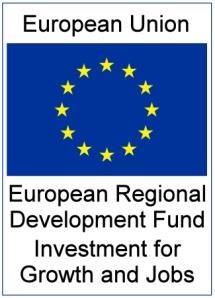 Investment for Growth and Jobs Programme 2014-2020Citizens Summary 2020In This IssueWhat is ERDF? ObjectivesPress Releases Case Studies Useful linksNI IGJ websiteInvest NI websiteContact Us:igjni@economyni.gov.ukWhat is the European Regional Development Fund (ERDF)?The European Regional Development Fund (ERDF) is the main EU Structural and Investment (ESI) Fund used to support economic development in countries and regions across Europe.The ESI funds have been specifically designed to reduce structural imbalances in economic performance within and between EU member countries.In the UK funds are administered at a regional level to address regional issues.ObjectivesThe strategic objective of the Programme is to promote smart, sustainable and inclusive growth, the achievement of economic, social and territorial cohesion, and high levels of employment and productivity.The Programme aims to:stimulate innovation, R&D and creativityencourage business growthcompete in the global economyThe NI Programme has a total value of €522m, over €313m of which comes directly from the ERDF.The programme has three key priorities:Priority 1 – Research Technological Development and Innovation€128.72m ERDF has been designated to Invest NI through - Provision of grants for R&D and support for Design. 1170 enterprises have benefitted from this assistance. Very encouraging is the 50% rise in the number of Companies engaged in R&D since 2014.Priority 2 – SME Competitiveness (Invest NI)€129.58m ERDF has been designated to Invest NI via Financial Instruments, Selective Financial Assistance (SFA), & Local Economic Development (LED) - Providing a suite of Access to Finance and SME growth initiatives. 354 enterprises have been supported. There has been a significant rise in employment within micro and small businesses up by 19.6% compared to 2014; and the number of SME high growth companies is 69% higher than 2014.Priority 3 – Energy from Renewable Sources (DfI and DfC)€22.15m ERDF support for the Belfast Rapid Transit System has been delivered through Department for Infrastructure with a further designation of c€23m to Department for Communities to improve energy efficiency in NI Housing Executive’s social housing stock.Press Releases Invest NI publishes press releases to promote ERDF funded activity, a selection of which can be accessed through the following links:Belfast SME Kairos invests in R&D to develop innovative sports technologyBelfast firm Locate a Locum invests over £1million in healthcare softwareCase Studies Crust & CrumbInvest NI has offered £503k of support to Fermanagh based bakerySupport went towards 88 jobs, new equipment and marketing development activitiesHelped in developing company's product range; and was key in ensuring they are at forefront of new trendsHas also helped to secure major deals with leading retailersConnected Health£156k in support from Invest NI has been offered to the Company in the past 3 years This has played a significant role in supporting key projects such as Carebox, an in-home care solution which is designed to support older people with virtual care and medication.Carebox solution operates in tandem with a patient's own TV to provide medication reminders and direct access to their next of kin or a virtual care assistant. Unitas SoftwareIn the past 5 years, £161k of support has been offered to the company from Invest NISupport has been key in helping to enhance, define & improve the company's software, and growth from selling in UK, to breaking into EU & USUtilising contacts in EU & US has led to the company winning new business and enhancing its reputationThe Managing Authority regularly updates the dedicated Programme Website highlighting the benefit that ERDF funding makes in Northern IrelandFurther ReadingAnnual Implementation Report 2020Read the full version of the Annual Implementation Report for 2020The Northern Ireland ERDF IGJ Programme Citizens Summary 2014-2020  Read a summary of the Programme and its role within Northern Ireland